The Fallen Angels Who are the Architects of This Present DarknessI. Satan: the Accuser of the Brethren: the Source of EvilII. The Watchers and the Nephilim: the Source of Demons and Evil ThoughtsIII. The Fallen Angels after the Tower of Babel: the Gods of Mythology and the 	Rulers Behind the Leaders of the Nations IVa. How Evil Forces Corrupt Nations and Cultures 	IVb. The Paganization of America V. How Evil Forces Have Questioned the Word of GodVI. How Evil Forces Have Challenged God's Role in Creation with Speculative and 	Mathematically Impossible ScienceVIB Creation: How Long Ago Was It?VII. How We in the Church Can Overcome These Evil Beings and This Present 	Darkness The Point of the Fallen Angels Study	1. Humans are not the source of evil – Satan and fallen angels are		Adam and Eve were deceived	2. Most of the evil thoughts in your head are from outside you	3. Other humans, however famously evil, are not the source of evil and are 		redeemable		"We wrestle not with flesh and blood"	4. Remnant Christians do not need to have an inferiority complex re: our 		understanding of history, mythology, evil leadership and evil cultures, and the 		Bible as a reliable source Two Part Teaching on Creation and EvolutionI. Creation vs. Evolution: the likelihood of each (last week)	Not "faith" vs. "facts"	Faith in God's word and His reliable witnesses vs. faith in changing scientists and 		scientific hypotheses	The reliable witnesses: Moses, David, the prophets, Jesus, Paul, John	The lack of scientific explanations for the pre-Big Bang universe	The extremely unlikeliness of the universe and complex life coming about 		spontaneously, randomly, and without direction or purpose	Entropy: the tendency toward decay and randomness, not toward increasing 			organization and complexityII. Creation: How Long Ago Was It? (this week)Theories of the age of the earth:	Young Earth (6000 years old +/-)	Old Earth (4.5 billions years old; the universe 13.5 billion years old; life began 3.7 		billion years agoThe "orthodoxy" of this or notThe "complete unreliability of the Bible if not" argumentIs the date of creation a "hill worth dying on?"Young Earth Theory: The earth was created about 6000 years agoGen. 1:2-8Then God said, “Let there be light”; and there was light. And God saw the light, that it was good; and God divided the light from the darkness. God called the light Day, and the darkness He called Night. So the evening and the morning were the first day. Then God said, “Let there be a firmament in the midst of the waters, and let it divide the waters from the waters.” Thus God made the firmament, and divided the waters which were under the firmament from the waters which were above the firmament; and it was so. And God called the firmament Heaven. So the evening and the morning were the second day.Ex 20:11For in six days the Lord made the heavens and the earth, the sea, and all that is in them, and rested the seventh day. Therefore the Lord blessed the Sabbath day and hallowed it. Old Earth Theory: 	Scientific View 		Naturalism vs. supernaturalism		If naturalism:			Methodological naturalists				May believe in God			Ontological naturalists (atheists)	14.5 billion year-old universe		4.5 billion year-old earth		3.7 billion years ago: plants, animals and man evolvedFossil record / geological strata makes earth look a lot older	Primitive humans; tools date back (150,000 years / 14,000 Western hemisphere)	Light from distant galaxies take millions of years to reach usCarbon-14 dating 5,700 year half-life: reliable to 50,000 years	Uranium-Thorium 80,000 year half-life	Uranium-Lead dating 750 million year half-life dating	Potassium-Argon1.2 billion year half-life dating		All billions of years in their decayCan these views be reconciled? Or is one right and the other wrong.The first six days were not necessarily 24 hour, human-time, days1) Non-literal interpretation: Ancient Jewish mythology, misunderstanding: NOT TRUE2) The Gap Theory  Gen 1:2: the earth became (not was) without form and void		Between Gen. 1:2 – 1:3 is billions of yearsGen. 1:2The earth was (or became) without form, and void; and darkness was on the face of the deep. And the Spirit of God was hovering over the face of the waters.God is outside of time: before it; in it now; already in the futureInstead of rendering verse 2 as “was ”without form and void” in (Hebrew tohuw and bohuw)	It is rendered “became” without form and void	Implying that is was perfect and became chaoticIs 45:18 For thus says the Lord, Who created the heavens, Who is God, Who formed the earth and made it, Who has established it, Who did not create it in vain (tohuw), Who formed it to be inhabited: "I am the Lord, and there is no other."Is there a contradiction between Gen.1:2 and Is. 45:18? 	Perhaps the earth was not created without form and void, but became thus became 		chaotic with the angelic fall after an initial perfect creation	This was followed by a gap of time during which the Lord began to restore the 		universe from its chaos to order	This gap could be billions of years in which the earth, plants, animals (even 		dinosaurs) developedThe creation narrative that follows focuses on the reordering of the chaotic world 	with the creation of man and woman as special creations in a special, protected 	region (the Garden of Eden)	Why? As part of God’s plan to redeem the creationGenesis Days May Simply Not Be Human, 24-hours Days, but God DaysDays in Scripture can be  longer periods of time than a 24 hour day, when the purposes of God are to be accomplished 	The Day of the Lord	The day of visitation, judgment, salvation, atonement	Joel 3:18And it will come to pass in that day that the mountains shall drip with new wine, the hills shall flow with milk, and all the brooks of Judah shall be flooded with waterActs 2:20 The sun shall be turned into darkness, and the moon into blood, before the coming of the great and awesome day of the Lord.Weeks” in Scripture	Jacob’s week = seven years	Daniel’s 70 weeks = seventy yearsGen 29:26 And Laban said, "It must not be done so in our country, to give the younger before the firstborn. Fulfill her week, and we will give you this one also for the service which you will serve with me still another seven years.Years in ScriptureII Peter 3:8But, beloved, do not forget this one thing, that with the Lord one day is as a thousand years, and a thousand years as one day.Ps. 90:4For a thousand years in Your sight are like yesterday when it is past, and like a watch in the nightGod the Father is outside of time and space	Time is the fourth dimension; God is in a “fifth dimension.”	The problems of a two-dimensional world understanding a three-dimensional world	The problems of a stuck-in-time human mind understanding things beyond four 		DimensionsThere Was No Moon or Sun Until the Fourth DayGen. 1:14-19Then God said, "Let there be lights in the firmament of the heavens to divide the day from the night; and let them be for signs and seasons, and for days and years; and let them be for lights in the firmament of the heavens to give light on the earth"; and it was so. Then God made two great lights: the greater light to rule the day, and the lesser light to rule the night. He made the stars also. God (had) set them in the firmament of the heavens to give light on the earth, and to rule over the day and over the night, and to divide the light from the darkness. And God saw that it was good. So the evening and the morning were the fourth day. How Possible?1) Light may have been similar to the light in the book of RevelationRev 22:5There shall be no night there: They need no lamp nor light of the sun, for the Lord God gives them light.2) More likely: the developing earth had a constant mist or fog	The sun and moon and stars were not visible until the fourth day 	They are described here as appearing for those on earth	To provide light, signs, and seasons24 hours days:	A very human construct, based on the earth rotating about once every 24 hours	Consider astronauts in outer space and their "time"		Need a watch to measure time since the rotation of the earth does not help themEinstein's Theory of Special Relativity	Objects in motion experience slower time than objects at rest compared to themEinstein's Theory of General Relativity	Objects near massive bodies with huge gravitational fields (like black holes) 	experience slower time3) The "Apparent Age TheoryIf God told Moses that He created the world in six days, then God created it in six days	But…Father God is outside of time and space		Jesus was "stuck" in time and space for 33 years		The Holy Spirit is "stuck" in time, but not space 	Six of God days, not our days, could take any amount of time in our time	The first five days, up until the creation of the Garden of Eden and man and woman, 		may have taken billions of years in human time	Or it may have just taken "seconds" in human timeThe world may have truly been create created 6000 years ago, but looks like it is 4.5 billion years oldWhen Adam gazed around at the earth on day six, the day he was created, the earth had to have looked much more than six days old	Trees; animals, Eve	Not sprouts, embryos, fetuses	The earth looked to Adam to be more than 6 human days oldThink of God as a painter, an artist making a paintingThere were billions of years of animals, living, dying, becoming fossils before Adam	Most were extinct by the time of human creation	They were created in the order listed in Genesis:		Plants then sea creatures, then land creatures		From the simpler to the more complex		The simpler organisms were created earlier in the week,		The more complex later in the week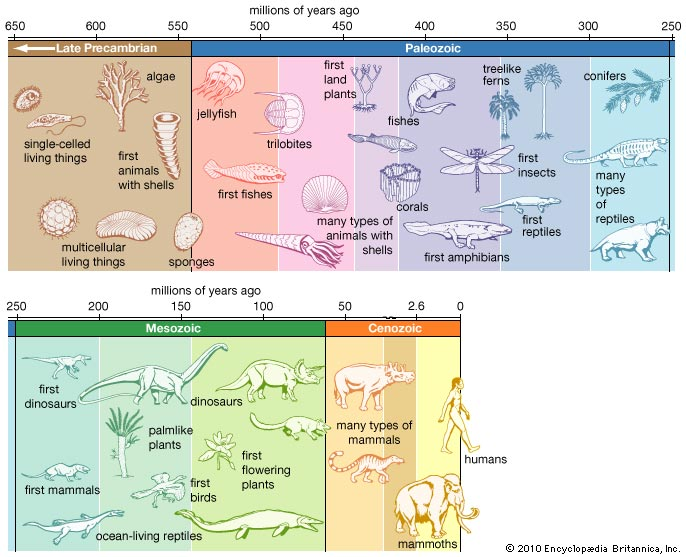 The apparently old-looking age of the earth is reflected in its strata:	Simpler organisms are found in the deeper levels		More complex, higher organisms are found in the more superficial levels		The more complex organisms did not rise or evolve from the simpler, but			were created later in the week, died after the simpler ones, and now lie 				on top of them in the strata		Most (99% perhaps) of the original creation went extinct and do not occupy 				the higher strataAll species (or at least genera) were original creations and either survived, or went 	extinct, but not one became an entirely different animalAnimals were made after their own kind:	Heb: miyn (form, species, kind, sort)		Not broken down to phylum, class, order, family, genus, speciesMicroevolution has occurred (and is occurring). –  (white rabbits in the arctic; brown rabbits in the temperate climate forestsBut macroevolution has not—that is, there has been no formation of completely new creatures from simpler, older onesMany humanoid apes could have lived and died (and some having basic skills involving tools, like apes today)	But none were human with a spirit and our souls’ capacity for thought, 	creativity, emotion (all which come from God’s spirit having been breathed into the 	dust that formed Adam)	It is the fossils of these humanoid apes that archeologists find, not human ancestorsAdam and Eve Creation was absolutely not millions / not even 10’s of thousands of years ago	Conservative Christian estimate the event to be about 6,000 years ago		This time span was figured very imprecisely by the genealogies in the Bible			(Famously by Bishop James Ussher in the early 1600’s)	Problem with this include the lack of precision of the actual time of a generation	The ante-diluvium genealogies are particularly hard to figure	The genealogies from Abraham to Jesus are more accurate, but leave out many 		generations of kings (the evil kings)This special creation of man and woman in Eden has nothing to do with the fossil 		remains of human-like apes (hominids or hominoids)Mitochondrial Eve and Y-chromosome Adam are considered by scientist to be the mother and father on everyone living on earth today 		Eve and Adam hypothesize to be 150,000 – 200,000 years ago.	But: (TMRCA): Time to most recent common ancestor 4000 - 5000 years ago!Jesus’ teaching refer to Adam and Eve as if they were historical figures, not a metaphorMankind was specially created about 6000 years ago and did not evolve (no species evolved from another species)Mankind was distinctly different from apes in that he were made specially in the "image of God," had a spirit (enabling communion with God), increased creativity like God, increased self-awareness like God, potentially eternal soul, to fellowship and co-rule with GodAdam and Eve were special creations in a special place in the Mideast (the Garden of Eden)God planted a Garden in Eden and placed man there	Man is to cultivate. He is given an occupation. He was asked to work (but not toil).	God determines that Adam needs a helper (the animal didn’t cut it)Gen. 2:8The Lord God planted a garden eastward in Eden, and there He put the man whom He had formed.Gen. 2:15Then the Lord God took the man and put him in the garden of Eden to tend and keep it.Gen.3:1Now the serpent (the shiny one, the seraph) was more cunning than any beast of the field which the Lord God had made. And he said to the womanGen. 3:8And they heard the sound of the Lord God walking in the garden in the cool of the dayGen. 3:24So He drove out the man; and He placed cherubim at the east of the garden of Eden, and a flaming sword which turned every way, to guard the way to the tree of life.Ezek. 28:13-14You were in Eden, the garden of God. Every kind of precious stone adorned you…You were anointed as a guardian cherub, for I had ordained you. You were on the holy mountain of God; you walked among the fiery stones.Eden was God's garden: a "heaven on earth"	A special creation and place on earth, likely created about 6000 years ago	God is a gardener (as Mary Magdalen mistook Jesus for after the resurrection)4) The Time Dilation; God's Time TheoryTime and Einstein’s general and special theory of relativity (time dilation)Time is slower under the influence of gravity	     Time near heavy celestial objects (black holes) is very, very slowTime is slower if an object is travelling faster The universe began when God said "Let there be light."	This spiritual event in science was mostly fa non-event horizon, or "naked" singularityTime dilation: time slows if:	An object is traveling fast	Or if an object is near a strong gravitational forces		Moments after the "Big Bang" both these things were trueThe six "days" of Genesis were God days as He was creating	These days lasted 6 24-hours of our time then		Near the origin of the universe when gravity was near infinite and objects were 			rushing outward near the speed of light	But each of these days "now" lasts millions and billions of years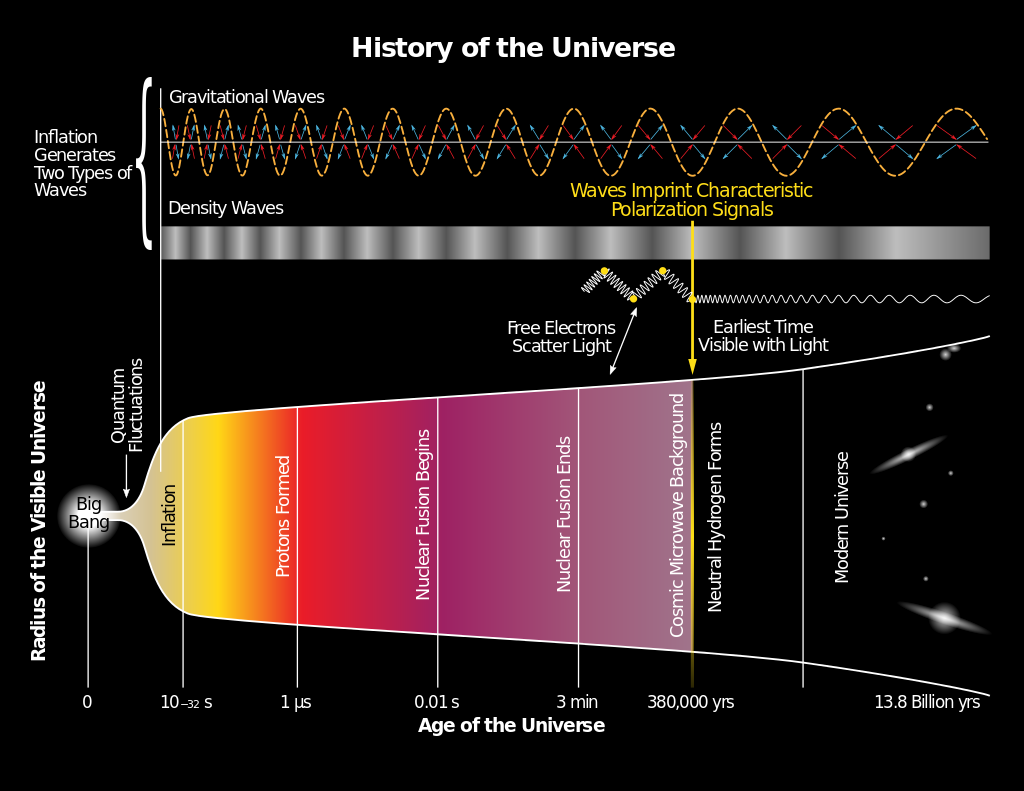 God did not go into the detail of phyla, class, family, order, etc. when explained to Moses that He created plants, sea creatures, birds, land animals – 	The Bible is not an exhaustive revelation of both God and scienceThe Bible’s main purpose is God’s message to fallen man	What man needs to understand to reestablish a relationship with God	What God did for us in order for this relationship to become possibleGod the father, the creator, is outside of time and space	The Lord told Moses He created the heavens and earth in 6 days		He did. In six of His days		He didn’t construct, build—He just spoke		The first "very slow" six 24 hours of creation lasts 14 billion years in our current 			much faster time (under less influence of speed and gravity)These theories proposes that the Lord actually created the billion-year old earth in human years, time) in 6 days—but in His daysEx 20:11For in six days the Lord made the heavens and the earth, the sea, and all that is in them, and rested the seventh day. Therefore the Lord blessed the Sabbath day and hallowed it. We are currently in the seventh "day" of God’s creation – not a 24-hour day	Further evidence that God’s seven days are His days, not human, not 24-hour days	God rested from His creative work. And is resting still.	There have not been any new creations since Adam		That is, the earth has not seen the development of brand new plant and animal 			species) in the seventh day		Variation within species (microevolution), yes		The evolution of a very different type of creature? No.Eden was a special creation:	"Heaven on earth" with God and the heavenly host on earth	Like Revelations 21-22 will be	Special because of man "in the image of God"		Eden was to expand to the rest of the earth about 6000 years agoThe Neanderthals, hominids? – spirit-less being the had primitive skills	Cain and His Offspring—not in the line of Seth to Jesus	Not Nephilim, but maybe married into spirit-less folk	He went to the land of Nod!!	The Flood was perhaps to destroy both the Nephilim and the descendants of CainGen. 4:16Then Cain went out from the presence of the Lord and dwelt in the land of Nod on the east of Eden.	Cain’s response—to flee and build the first city to protect himself	Now, a short time after the Garden, man needs clothing and a city, whereas before 		he only needed God Gen. 4:17And Cain knew his wife, and she conceived and bore Enoch. And he built a city, and called the name of the city after the name of his son--EnochCain took a wife possibly a spirit-less hominid?The FloodTraditions of the Flood are found in archeological relics from the Babylonian Gilgamesh Epic. Gilgamesh was the 5th king of the Erech dynasty. 	In his adventures he meets Utnapishtim, the Babylonian Noah, who tells the story 		of the Flood Utnapishtim’s narrative included:	The building of a ship	A flood that came because of sin	The presence of life of every kind on the ship	A huge, lengthy rainstorm	The story of a raven, dove and swallow that were sent out	The crew and animals leaving the ark alive	A sacrifice given to the gods after the floodSumerian, Egypt, Greece, Hindu, China, English Druids, Native American, Fiji Islanders cultures include references to a great floodSocial Darwinism refers to various theories and societal practices that purport to apply biological concepts of survival of the fittest to sociology, economics and politics. Social Darwinism holds that the strong see their wealth and power increase while the weak see their wealth and power decreased	Master Race	Racism	Imperialism, conquest and war	Eugenics	Involuntary euthanasia (Action T4)	Slavery	Unregulated capitalism (laissez-faire)The Bible’s main purpose is God’s message to fallen man	What man needs to understand to establish a relationship with God	What God and Christ did for us in order for this relationship to become possible	The Bible is the best description of the unseen world of God and spiritual beings	It is not intended to be an exhaustive scientific document		But it is not inaccurate, eitherSummary:	The universe was created by the God of the Lord Jesus Christ through Christ	The universe is sustained by God and Christ	Jesus is the interface between the infinite, out-of-time, out-of-space Father God		Jesus is the only possible path to encounter and understand God		Faith in Him is the only way to be saved from the evil deception Satan has brought; 			and God's judgment		And is the only way to receive eternal life	This present "heaven" and earth is destined to be destroyedII Peter 3:7And by that same word, the present heavens and earth are reserved for fire, being kept for the day of judgment and destruction of ungodly men.Note: God may not have to destroy the entire universe--only where sin is presentA new heaven and earth will be created to replace our "local" heaven and earthThe angels and humans who obeyed God and recognized and accepted Jesus Christ as Creator and Savior will live forever in the new heaven and earth	Angels who rebelled against God will be confined to a place of torment	Humans who persist in satanic deception and never receive Jesus as Savior will be 		judged and will be sent to this same fate of the fallen angelsMatt. 25:41Then He will say to those on His left, "Depart from Me, you who are cursed, into the eternal fire prepared for the devil and his angels." Orthodox teaching predicts eternal torment (hell) for lost humans Traditional Catholic teaching includes a purgatory (punishment then salvation due to church affiliation)Annihilationism predicts eternal destructionConditionalism argues that only God has immorality	Eternal life is not automatically a human or angelic trait	The "gift" of living forever is only granted to believers	The unbelieving do not receive the gift, but suffer judgment then a period of punishment 		and then they perishI Tim. 6:16He (God) alone is immortal and dwells in unapproachable light.Faith in a spontaneous, random, purposeless universe and self-assembling complex life is not consistent with Holy Spirit-led understanding 	Leading one to question such a thinker's salvation	But precise dating of Creation is so uncertain as to not be a "test" of salvation and 		orthodoxy	The best theology: believe and get saved today!Ps 95: 7-8Today, if you will hear His voice: do not harden your hearts, as in the rebellion...II Cor. 6:2Behold, now is the accepted time; behold, now is the day of salvation.Eternal life starts in this life and continues eternallyPsalm 103:2-5Bless the Lord, O my soul,
And forget not all His benefitsWho forgives all your iniquities,
Who heals all your diseases,Who redeems your life from destruction,
Who crowns you with lovingkindness and tender mercies,Who satisfies your mouth with good things,
So that your youth is renewed like the eagle’s24hr. DayStart of Day End of DayBible DescriptionScience Description115 billion yrs.7.5 billion yrs.Universe created / light separates from darkBig bang: energy become electrons and atoms; galaxies appear27.5 billion yrs.3.75 billion yrs.Heavenly firmament formsMilky Way, sun, solar system forms33.75 billion yrs.1.87 billion yrs.Oceans, dry land; plants appearEarth cools; water appears; bacteria and algae form41.87 billion yrs.750 million yrs.Sun, moon, star become visiblePhotosynthesis produces oxygen-rich atmosphere5750 million yrs.250 million yrs.Animal life: primitive, fish, birds appearFirst primitive animals; body shapes6250 millionyrs.6000  yrs.Mammals and humans appearComplex animals appear